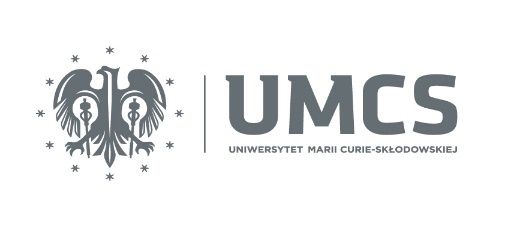 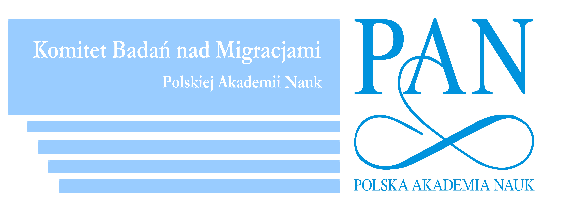 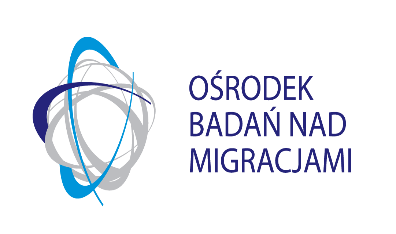 DEKLARACJA UCZESTNICTWA  W	KONFERENCJI          Polityka migracyjna w obliczy współczesnych wyzwań: teoria i  praktyka14 – 15  września 2017 – LublinProsimy przesłać do 15.06.2017 na adres: politykamigracyjna@umcs.plImię i nazwisko: Tytuł/stopnień naukowy: Telefon kontaktowy:Adres e-mail:Instytucja/afiliacja:Temat/tytuł wystąpienia:Numer i tytuł wybranej sesji (z listy poniżej lub wpisać „inne”): Streszczenie/abstrakt: (ok. 1 000 znaków)Udział w warsztatach metodologicznych (adresowanych do doktorantów): TAK / NIE (proszę zaznaczyć jedną z opcji)Posiłki wegetariańskie: TAK / NIEAdres do korespondencji:Proszę o wystawienie faktury za udział w konferencji:  TAK  / NIE (proszę zaznaczyć jedną z opcji)Nazwa instytucji:Adres:NIP:Sesje tematyczne: Polityka migracyjna wobec współczesnych wyzwań Kwestie bezpieczeństwa w Europie w kontekście napływu imigrantówNiełatwe związki. Relacje polityczne między emigracją/diasporą a państwem pochodzenia. Oblicza zaangażowania społecznego i politycznego migrantów Integracja ekonomiczna migrantów przez pryzmat możliwości, ograniczeń i aspiracji migrantów Migracje a styl życia Dzieci, młodzież i młodzi dorośli w procesach migracyjnych: od poszukiwań własnej drogi do podmiotowego sprawstwa Uchodźcy: dlaczego jest tak trudnoBadania polonijne: tradycje i współczesnośćMigracje a rozwój regionów Migracje wewnętrzne ze szczególnym uwzględnieniem migracji nierejestrowanych. Perspektywa lokalna i centralna